Del compromiso a la acción: reunión de alto nivel de las Naciones Unidas sobre la cobertura sanitaria universal celebrada en septiembre de 2023Estimado [nombre]:										[Fecha]En septiembre de 2023, en el marco del septuagésimo octavo periodo de sesiones de la Asamblea General de las Naciones Unidas, se celebrarán en Nueva York tres reuniones de alto nivel sobre cuestiones de salud. Esas reuniones brindarán a todos los países la oportunidad de revitalizar los avances hacia el logro de la cobertura sanitaria universal (CSU) y la salud para todos.Su compromiso, desde ahora hasta el 21 de septiembre de 2023, fecha en que se celebrarán esas reuniones sobre la CSU, es de vital importancia para revitalizar los progresos hacia el logro de la CSU. En ese contexto, lo invitamos a:1. 	Comprometer la participación del máximo nivel político en la reunión de alto nivel de las Naciones Unidas sobre la CSU, que tendrá lugar el 21 de septiembre de 2023;2. 	Asegurar las sinergias entre las tres reuniones de alto nivel de las Naciones Unidas que se celebrarán en 2023 sobre CSU, tuberculosis y prevención, preparación y respuesta frente a pandemias; y promover programas mundiales de salud coherentes, integrados y orientados a la acción; y3. 	Asumir compromisos ambiciosos y viables, como se describe en la Agenda de Acción del Movimiento CSU, a fin de garantizar que la CSU se convierta en realidad.Además, para asegurar un esfuerzo renovado hacia el cumplimiento de los compromisos políticos contraídos en septiembre de 2019, señalamos a su atención las ocho áreas enumeradas a continuación, descritas en detalle en la Agenda de Acción desarrollada por el Movimiento CSU después de una amplia consulta entre múltiples partes interesadas (ver el anexo): 1.	Respaldar el liderazgo político en pro de la CSU 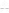 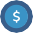 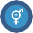 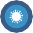 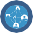 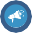 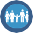 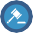 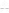 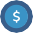 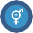 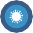 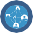 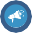 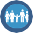 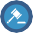 2.	No dejar a nadie atrás3.	Adoptar leyes y reglamentos propicios4.	Fortalecer la capacidad del personal de salud y asistencial para permitirle dispensar atención de calidad5.	Invertir más, invertir mejor6.	Avanzar juntos hacia la CSU 7.	Garantizar la igualdad de género8.	Vincular la CSU con la seguridad sanitaria.Solicitamos respetuosamente su apoyo para elevar esta Agenda de Acción al máximo nivel de diálogo político antes y durante la reunión de alto nivel de las Naciones Unidas.Esperamos seguir compartiendo y examinando con usted compromisos viables que fortalezcan los sistemas de salud, sobre la base en un enfoque centrado en la atención primaria de salud, y cumplan los objetivos de la seguridad sanitaria, la cobertura sanitaria universal y la salud para todos.Atentamente,[Nombre]CC: [Insertar nombres]